STENCIL 6B: THE FUTURE PERFECT.EXAMPLES A.EXAMPLES B.TOEPASSING 1 :Een handeling (van korte duur) die is afgesloten voor een bepaald punt in de toekomst 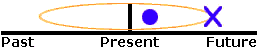 Examples:By next November, I will have received my promotion.By the time he gets home, she is going to have cleaned the entire house.I am not going to have finished this test by 3 o'clock.Will she have learned enough Chinese to communicate before she moves to Beijing?Sam is probably going to have completed the proposal by the time he leaves this afternoon.TOEPASSING 2 :Een handeling/situatie  (van langere duur) die is afgesloten voor een bepaald punt in de toekomst 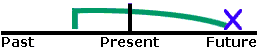 Examples:I will have been in London for six months by the time I leave.By Monday, Susan is going to have had my book for a week.will + have + past participleYou will have perfected your English by the time you come back from the U.S.Will you have perfected your English by the time you come back from the U.S.?You will not (won’t) have perfected your English by the time you come back from the U.Sam/are/is + going to + have + past participleYou are going to have perfected your English by the time you come back from the U.S.Are you going to have perfected your English by the time you come back from the U.S.?You are not going to have perfected your English by the time you come back from the U.S